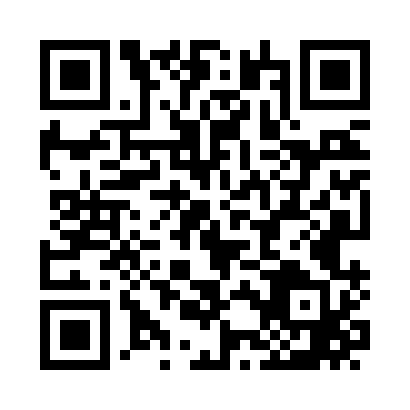 Prayer times for North Calais, Vermont, USAMon 1 Jul 2024 - Wed 31 Jul 2024High Latitude Method: Angle Based RulePrayer Calculation Method: Islamic Society of North AmericaAsar Calculation Method: ShafiPrayer times provided by https://www.salahtimes.comDateDayFajrSunriseDhuhrAsrMaghribIsha1Mon3:175:1012:545:018:3810:302Tue3:185:1012:545:018:3810:293Wed3:195:1112:545:018:3710:294Thu3:205:1212:545:028:3710:285Fri3:215:1212:555:028:3710:286Sat3:225:1312:555:028:3610:277Sun3:235:1412:555:028:3610:268Mon3:245:1412:555:028:3510:259Tue3:265:1512:555:028:3510:2410Wed3:275:1612:555:028:3410:2311Thu3:285:1712:555:018:3410:2212Fri3:295:1812:565:018:3310:2113Sat3:315:1812:565:018:3310:2014Sun3:325:1912:565:018:3210:1915Mon3:335:2012:565:018:3110:1816Tue3:355:2112:565:018:3010:1617Wed3:365:2212:565:018:3010:1518Thu3:385:2312:565:018:2910:1419Fri3:395:2412:565:008:2810:1220Sat3:415:2512:565:008:2710:1121Sun3:425:2612:565:008:2610:0922Mon3:445:2712:565:008:2510:0823Tue3:455:2812:564:598:2410:0624Wed3:475:2912:564:598:2310:0525Thu3:495:3012:564:598:2210:0326Fri3:505:3112:564:588:2110:0227Sat3:525:3212:564:588:2010:0028Sun3:535:3312:564:588:199:5829Mon3:555:3412:564:578:189:5730Tue3:575:3512:564:578:179:5531Wed3:585:3612:564:568:159:53